		Warszawa, 29 września 2023 r.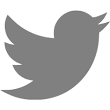 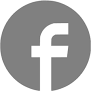 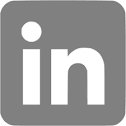 #Budimex #ModernizacjaRoku #PlanetariumChorzów #Chorzów Budimex z tytułem Modernizacja Roku 2023Modernizacja Planetarium w Chorzowie otrzymała tytuł Modernizacji Roku 2023 w 27. edycji konkursu Modernizacja Roku – Budowa XXI wieku. Kontrakt realizowany przez Budimex w latach 2019 – 2022 został oceniony najwyżej przez jury w kategorii obiektów użyteczności publicznej. Do konkursu zgłoszonych zostało ponad 500 inwestycji. Nagrodzono tylko 20 najlepszych z nich. – Modernizacja Planetarium, obiektu pod ochroną konserwatorską, wraz z rozbudową jest pod względem inżynierskim perełką. Budowa zmagała się z okresem pandemii i drastycznego wzrostu cen, ale także trudnymi warunkami geotechnicznymi, wymaganiami materiałowymi i koniecznością zabezpieczenia blisko 100-letniego obiektu historycznego na kolejne 100 lat eksploatacji. Ta inwestycja pokazuje, że potrafimy realizować najbardziej wymagające i skomplikowane projekty – mówi Jakub Nagraba, Dyrektor Budownictwa Kubaturowego w Budimex S.A. Inna budowa: Trasy Łagiewnickiej w Krakowie otrzymała specjalne wyróżnienie od powiatowego nadzoru budowlanego. Ta sama inwestycja zdobyła we wrześniu tego roku tytuł Budowy Roku, określany także mianem Oskara Budowlanego. Budowa Trasy Łagiewnickiej była jedną z najważniejszych inwestycji miasta Krakowa w ostatnich latach. W ramach kontraktu o wartości około 680 mln zł, największy polski generalny wykonawca oddał do użytku 3,5-kilmetrową trasę. Prace budowalne rozpoczęły się w lipcu 2018 i trwały do czerwca 2022 roku.Budimex na zlecenie Urzędu Marszałkowskiego Województwa Śląskiego zrealizował modernizację Planetarium Śląskiego w 2022 roku. Zakres prac, na podstawie umowy z dn. 27 marca 2019 r., obejmował modernizację budynku istniejącego, jak i powstanie nowej podziemnej powierzchni użytkowej oraz wieży widokowej z zastosowanym wewnątrz urządzeniem „camera obscura” (łac. ciemnia optyczna – pierwowzór kamery fotograficznej). Prace budowlane w ramach inwestycji trwały 34 miesiące.Obiekt o powierzchni całkowitej równej 7 084 m2 powiększony został o 3 200 m2 powierzchni użytkowej. Modernizacji poddano cztery części obiektu o rożnym przeznaczeniu oraz całkowicie odmiennej konstrukcji: Planetarium, Obserwatorium, budynek pomocniczy oraz małe obserwatorium (części A, B, C i F). Dawna oraz nowopowstała część planetarium (część D i E) zostały powiązane panoramiczną windą, usytuowaną przy zachodniej ścianie dziedzińca zegarowego. Znaczny obszar nowopowstałej części obiektu znajduje się poniżej poziomu terenu i został wykonany w technologii żelbetowej.Ponad 2 km Trasy Łagiewnickiej, czyli większość wybudowanej 3,5 km drogi została poprowadzona w tunelach, z których najdłuższy ma ponad 700 metrów i jest zlokalizowany pomiędzy Sanktuarium Jana Pawła II a Sanktuarium Bożego Miłosierdzia. Ponadto powstały nowe węzły drogowe, ekrany akustyczne, mosty, kładki, chodniki. Zmieniono też bieg koryta rzeki Wilgi oraz przebieg pobliskiej linii kolejowej Kraków-Skawina. Wzdłuż całej inwestycji zbudowano ścieżki rowerowe, a od ulicy Turowicza do Zakopiańskiej nową linię tramwajową. Nad tunelami, w okolicy ulicy Zbrojarzy, utworzono tereny rekreacyjne, m.in. skatepark, boiska i place zabaw.BUDIMEX SA jest spółką z ponad pięćdziesięcioletnią tradycją, która ma znaczący udział w rozwoju gospodarczym Polski. Naszą pracą podnosimy jakość życia milionów Polaków. W okresie 50 lat istnienia firmy zrealizowaliśmy tysiące nowoczesnych inwestycji infrastrukturalnych, kubaturowych i przemysłowych. Kultura innowacyjności, doskonalenie i kierowanie się zasadami zrównoważonego rozwoju pozwoliły nam zdobyć pozycję lidera polskiego rynku budowlanego. Jesteśmy obecni nie tylko na rynku polskim, ale też zagranicznym. Stopniowo zwiększamy swoje zaangażowanie w sektorze facility management (obsługa nieruchomości i obiektów infrastruktury) oraz gospodarki odpadami. Od 1995 roku nasza spółka notowana jest na warszawskiej GPW, a od roku 2011 wchodzi w skład indeksu najbardziej odpowiedzialnych spółek giełdowych. Jej inwestorem strategicznym jest hiszpańska firma o globalnym zasięgu – Ferrovial. W skład grupy wchodzą: Mostostal Kraków oraz FBSerwis.Jesteśmy jednym z sygnatariuszy Porozumienia dla Bezpieczeństwa w Budownictwie – inicjatywy utworzonej w 2010 r., zrzeszającej największych generalnych wykonawców w Polsce w celu podniesienia poziomu bezpieczeństwa pracy w branży budowlanej.Więcej informacji jest dostępnych na www.budimex.plKontakt: Michał Wrzosek Rzecznik Prasowytel. (22) 62 36 164, 512 478 522, michal.wrzosek@budimex.plwww.media.budimex.pl